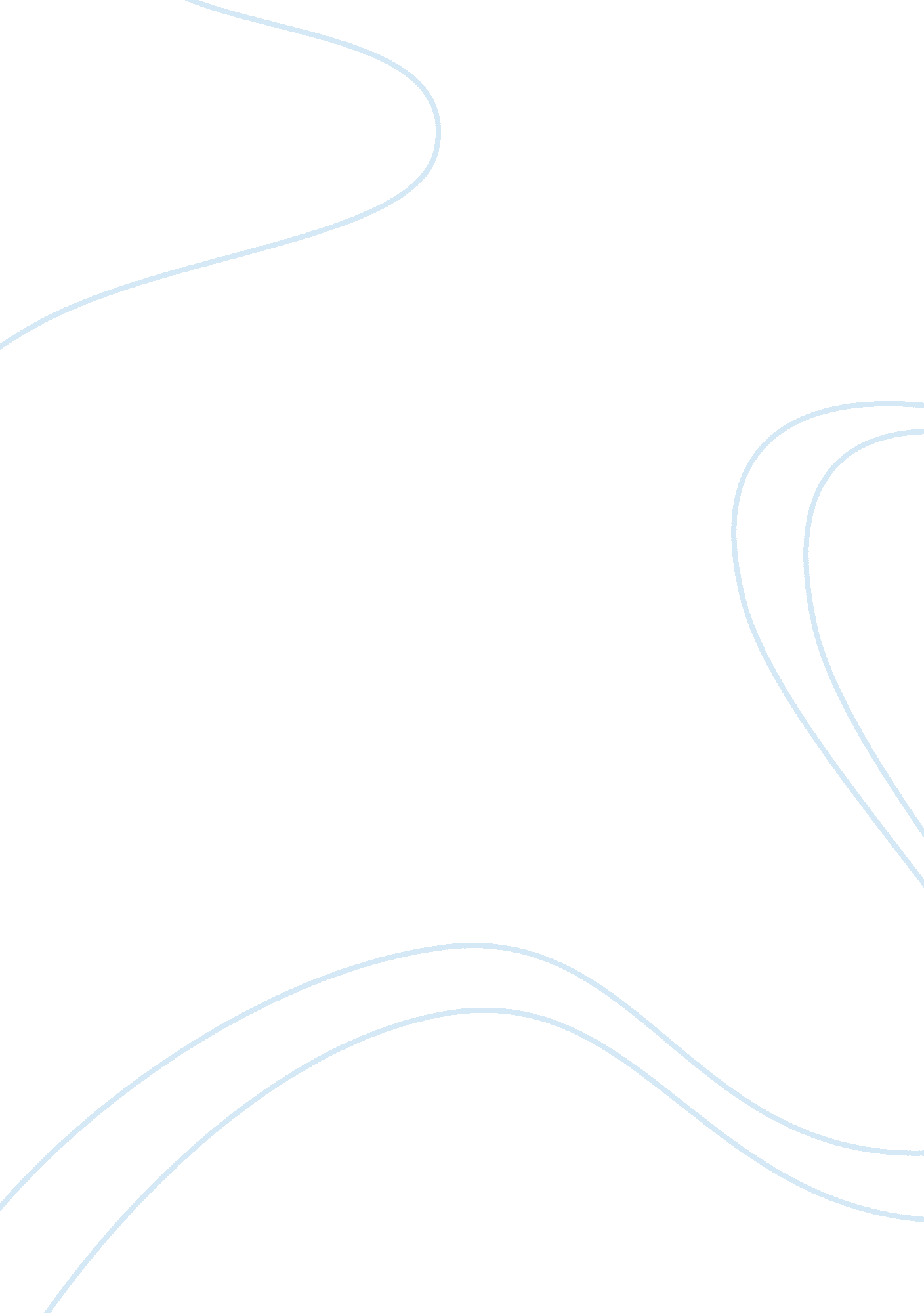 Reflection journal of a students goals and objectives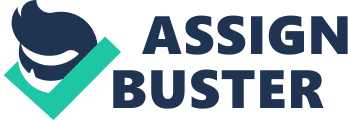 Survey of reflection: What I achieved so far: I have already completed 30% percent of my chapter. I think its a good start to achieve my goal within time. My strength this week: My early skills, library books and my teachers help me to complete my chapter. My weakness this week: I have not any weakness in this object. My skills and strategies of study: Though it’s not a tough one but the library works after the class that I spend and my hand notes helps me to concentration hard to achieve my goal. Analysis: Reason why I think I can achieve my goals: I think I can achieve my goals because I have enough time to study and I utilize my time in such a good way that I have already finished it 30 percent. The extra books in the library help me to get nearer to achieve and ultimately I have more time to finish rest of the chapter to achieve my desire goal. Reason why it was easy: My earlier higher studies skills in math and the techniques that I have helped me to complete it. The hand note helps me to flashback of the chapter. Moreover in some complicated points my friends help me a lot. And I choose late night for study because that time is so quite and calm to concentrate hard rather than other time and I don’t feel any pressure too. Reason why it was difficult: I don’t find any complicated what I have done already. Changes or improvements to my skills: I don’t need to change my skills for this chapter and I think how I am get going is good enough to finish it in time. In the mean time I am pleased how I improved in a day. Conclusion: I have completed 30% percent of my object and didn’t find any difficulties yet. The strategies I followed are helping me to reach my goal. Hopefully I will complete it in time Date: 07/10/2010 Objective/Goal setting: I have to complete Mathematics and Techniques chapter-26 within in 4 days. Meeting the goal: I have completed 45% of the chapter -26. Survey of reflection: My strength this week: My skills that I have and ability to work hard is my strength. What I achieved so far: I have already completed 45% percent of the chapter. It’s my 2nd day of my goal setting to finish my achievement. My weakness this week: I have not any weakness in this object. How I feel about my study this week: I am feeling good this week because I didn’t find anything completed of the object and I adopt the same strategies to reaching in my goal. Analysis: Reason why I am not going to use skills : The reason for I am not going to use and skills because my discipline study, knowledge about the subject and I have enough time to study to utilize my time in such a good way that I have already increase it into 45 percent. So I don’t need to use any more skills to achieve my goal. Reason why it was easy: My earlier higher studies skills in math and the techniques that I have helped me to complete it. The hand note helps me to flashback of the chapter. Moreover I spend more time to overcome my difficulties of the chapter. Reason why I think I can achieve my goals: Because I have a very good knowledge about the chapter and previously I have done this chapter. In addition I don’t need use any skills. In the mean, it’s easy for me to finish this chapter without using any skill. Conclusion: I have completed 45 percent of my object and didn’t find any difficulties yet. This time things are working well for me to get nearer. The strategies I followed are helping me to reach my goal. Hopefully I will complete it in time. Date: 08/10/2010 Objective/Goal setting: I have to complete Mathematics and Techniques chapter-26 within in 4 days. Meeting the goal: I have completed 75% of the chapter -26. Survey of reflection: How I feel about my study this weak: I am feeling good about my study this weak. I also happy to get nearer of my goal. My strength this week: My early skills, library books and my teachers help me to complete my chapter. What has been easy for me: The chapter is not so tough to solve for me. The mix numbers of matrix is ease for me solve and finding it interesting to do it. My skills and strategies of study: Though the object that I took is not so tough but the library works after the class that I spend and my hand notes helps me to concentration hard to achieve my goal. Analysis: Reason why it was easy: Math’s very interesting to me from my childhood even the chapter is familiar for me and interesting too. So I spending much time to ending of my object and thus its easy to me. Reason why I think I can achieve my goals: One of the reasons is its easy. My recent days of work and my progression how am I going are ensures me to achieve my goal. Even more I am working hard in my object after the class and the in my spare time to achieve my goal. Changes or improvements to my skills: I don’t need to change my skills for this chapter but I just adjust more extra time to finish my chapter and my improvement is quite well than before. I am happy because how I am improving is fine enough to finish my goal. Conclusion: I have completed 75 percent of my object and didn’t find any difficulties yet. The strategies I followed are helping me to reach my goal. Hopefully I will complete it in time. Date: 09/10/2010 Objective: I have to complete Mathematics and Techniques within 4 days. Meeting the goal: I have fulfilled my goal in time. Survey of reflection: How I feel about my study: It’s a great achievement for me that I can make my study completed. Within schedule I utilized the time and managed it to reach in my goal. What I have achieved so far: I have competed what I desire to finish. I completed the chapter in 4 days. My skills of study: regularity, consistency and hard work all my skills help me to come to end my goal. My strength this weak: I just have to finish twenty five percent more to finish my lap goal and it’s a mental satisfaction for me. And I keep in mind that I have already done the most of them and a small task to do. Analysis Reason why I completed in time: My time to time achievement helps me to complete the chapter. I try to progress the chapter in day by day rather than in a day. That’s help me to get nearer in my goal. My enormous hard working and consistency in study brings the result at the end. Reason why it was easy: Regular study and had a good knowledge about the math makes it easier for me. Moreover library work and group study after the class helps me make things easy. Reason why I won’t use any extra skills: The skills that I have are enough to complete my goal that’s why I won’t use any extra skills. Moreover day to day planning and estimated time is help me reach in my goal and finished it in time. Thus I finished it in time. Conclusion: In the end I can achieve my goals to complete the chapter within 4 days and it’s a great achievement for me to complete it by managing time, hard working and day to day progress. Date: 10-10-2010 Objective: I have to complete a project of Visual Basic within 4 days. Meeting the goal: I just finished it 10 percent. Survey of reflection: How I feel about my study: This is totally a new subject for me and a new assignment too. So I am not so confident but I am hopeful to reach in my goal as I finished 10 percent of my assignment. What has been difficult for me: It’s completely a difficult and different subject for me. I haven’t any idea about the subject matters. So its seems hard and I think I will over come it. My weakness this day: lack of knowledge of the Visual Basic and its ingredients like integer, loop, condition etc, is hard for me. Even I haven’t any experience of any language program too. My skills of study: Take extra care about visual basic, search out relevance books, group study and hard work is my skill of study. Analysis: Reason why it was difficult: Visual Basic it’s a new programming language for me and I never had any idea any kind of language except pseudo code. So it’s difficult for me to study on the subject. Reason why I am going to use skills: Firstly I haven’t any choice. I have to use skills unless I cant going to finish my assignment in time. If I haven’t any clear idea in visual basic it’s going to be tougher for me find any solution in harder languages. To find a better solution of my assignment and Reason why I am weak in: It’s a new subject for me in this semester and I am newly introducer of this, is one of the reasons for my weakness. Moreover I haven’t any knowledge about any programming language ever. Conclusion: I need to work hard to achieve my goal. New subject means lots of hard matters even I have not any knowledge of any language. I am working hard and I think I can do learn and complete my assignment. Date: 11-10-2010 Objective: my object is to go ahead of the assignment within 4 days. Meeting the goal: 40 percent has been completed in the day 2. Survey of reflection: What I achieve so far: I have completed 40 percent of my assignment and it’s a great achievement for me. Happy to what I have done yet. My weakness this day: I have done most of the matters of this program as well as my assignment. Some of the loops and there uses are still unknown to me. How I feel about using skill: It’s tougher for me in some point to use skill because I have to spend most time for this subject even I have to manage some other subjects too. Library works, extra books and group study are newly introduced in my skills. What has been difficult for me: Brain storming, finding clue and apply them into right way is been difficult for me. Analysis: Reason why I am weak in: I am introduced with new subject and haven’t any previous knowledge is one of the reason for my weakness. Reason why I think I won’t achieve my goals: it’s always a possibility there for not to reach in my goal. A newly introduced subject is creating problem when I haven’t any knowledge about the language program. Programming is mostly a math related subject and I have a very good command on math so I am hopeful to reach in my goal. Changes and improvements to my skills: I got a large margin of change of my skills. I am adopting new technique to finding solution even for learning. Try to find the problem and find the solution by using books, help of teachers or sometime from the internet. Reason why I am going to use skills: I am using skills for finding solution and make the visual basic code easy. Without using this code I can’t solve my problem of the language assignment. Conclusion: My skills help me a lot to improve and I think I can achieve it by hard working and spend much time on unknown Date: 12-10-2010 Goal setting: complete the Visual Basic assignment in 4 days. Meeting the goal: I have already done 75% of the assignment. Survey of reflection What I have achieved so far: I have achieved most of the percentage of the assignment and I am very keen to finish it with in time. My weakness this day: Still have some lacking about the topics that’s why I am bit behind but I am improving very rapidly. I am happy about my progress. Some more improvements I need to make: I need to more care about my improvements. For this I need more hard work and study to get going. I don’t want to leave this at the bottom of the finish line. How my progress going on: Its day by day I am improving myself for this I need to study hard on this topic rather than others. In the 3rd day 75 percent of my assignment has done. Analysis: Reason why I am going to use skills: for quick solution and better result I need to use my skills. Without those I can’t carry on because it’s not an easy subject to get over it besides I haven’t any previous knowledge about visual basic. Changes and improvement to my skills: For these days I change my study time and schedule. Concentrating harder than any other time and also spending much time in library. I found excellent improvements in my study, the subject that’s seems harder to me getting easier nowadays. My hard working turns into great result. Reason of finding it easy: Using new techniques, skills and by using them the assignment became easier for me. I got very good command about the visual basic because of my newly applying techniques and hard working. Conclusion: Now I am finding it easy after third day of my assignment. Lots of hard works give me the result to get nearer of my assignment. Last couple of days is real nightmare for me but right now I think I can finish it before the ending time. Date: 13-10-2010 Goal setting: I have to complete my assignment in 4 days time. Meeting the goal: I have completed my assignment completely. Survey of reflection What I have achieved so far: I have done my assignment in four days. It’s completely done in time and it’s a great achievement for me. What I have felt about my achievement: it’s actually absolutely tremendous that can I say. Because in the day four I haven’t any knowledge about the program but the end of the day I have a great command of the language. My strength: My self confident, do something better and working hard are the strengths of this weak. My strategies of study: Solve each of the key points, utilize my time, and choose the best time for study is my strategies. All these strategies are working well for me. Analysis: Reason why it was easy: First of all it’s not an easy for me to finish it in a time even the assignment is tough enough to finish it in time. But all my strategies and the capacity of working hard help me to do better and make it easy. Reason why I can achieved: My believe working here as tonic for me. Its make the work easy for me and it does bring confident to work hard and achieve my goal. Improvements to my skills: yes definitely my skills are improved this week. Day by day working hard is helps me a lot to get nearer. Finding tools form the internet; my library books are also included. How I feel about my changes: It’s hard to express how I feel of my changes. This week work makes me more discipline and more skillful to do work. It does bring a great change to my life. Its make me more confident to achieve something that I even don’t know how to do. Conclusion: at last I just added I found myself as a programmer and I happy to be a programmer who can solve some problems and make something to and I know I need to more efficiency. The confident that I have now I think I can do better than ever. Date: 17/10/2010 Goals Setting: English Language to go Upper Intermediate (chapter: 5, 6 and 7) will complete in 3- days. Meeting the goal: I have 30% completed in the 1st days. Survey of reflection: What I have achieved so far: So far I have already achieved 30% of my goal in the 1st day. I am so hopeful that I can complete my goal in time. My strength in this week: A regular plan is to go ahead and try to maintain it and I have also good knowledge in grammar and vocabularies are the strength of this week. My strategy of study: I have a quick follow through over the lessons that I have to cover. I set a plan to ahead day to day progress and I would work on that. My skill and strategies of study: Improving day by day, try to give my best effort and best utilize of time would be my strategy. Analysis: What is my plan of strategies: I have a strategy to reach in my goal. First of all I try to over look all of my lessons and read out what I have to cover. Then I over view all the grammars that going to be helped all my lessons and practices. Reason why I am going to use skills: To reach in the goal everyone has and tactics and definite plan so as well I. the skills are help me to quick finish all my lessons to get near to my goal. I will over view all my grammar and check out the vocabularies that help me better understanding of my queries and questions. A better skill helps me to get approach of my goal and I try to best utilize of my skills. Change or improvement to my skills: The skills and the strategies help a lot to improve. I just took some extra time for my study, keep focusing on grammar, spending time in library, sometime with the friends in group discussion, using dictionary for my vocabulary. Reason why I think I can achieve my goal: I have a very good plan to reach in my goal and my plan working well how as I planned. Moreover I have already done 30 percent of my goal so I am quite hopeful to finish it I time. Mostly my previous achievement gave me confident to get approach of my goal. Conclusion: I am well satisfied with the way that I complete 30% of my objective. I think If I able to follow my strategies. I would easily complete the rest part of the lesson in due time. Date: 18-10-2010 Goal setting: English Language to go Upper Intermediate (chapter: 5, 6 and 7) will complete in 3- days. Meeting the goal: I have completed 70% in the 2nd days of my schedule. Survey of reflection How near of my achievement: I am very close of my achievement. I already covered most of them. What I have to cover: I am end of the lesson 6 and only one day is left. So it’s not going to be tough for me to cover my lessons and finish it in time. What has been easy for me: actually I make the lessons easy for me. The strategies and the skills that I used make my lessons easy. Best uses of time and hard work made my lesson easy. Analyze: How my strategies going on: the way my strategies going on I feel very happy and satisfied. All my strategies working well that’s why I am approaching of my goal and progressing day by day. Sometime its boring to keep concentrating on grammar but when I fond its help me in my study, I feel a great relief. As I know I am in a right way to using my skills and I try to clutch my strategy. My improvement of study: I am improving a lot to reach in my goal. In the 2nd day I am completing 70 percent and it is an achievement for me. I am hopeful to finish it in time. Day to day progress and my skills are the reason of my improvement. Reason for why I think I can achieve: Hard working always helps to achieve anything. I am doing the same and more on I have better skills and strategies to reach in there. I am using all my skills in proper way to achieve my goal. My recent achievements give me the confident to do well again. How I feel about my studying: it’s very interesting for me to studying it. I just followed a discipline time dilation for my study. I am very pleased to see myself disciplined. However I finding it very interesting that’s why I can get exceeded of my lessons. Conclusion: all my skills and strategies are working well for me to reaching in my goal. My hard working helps to get approach of my goal. Date: 19-10-2010 Goal setting: English Language to go Upper Intermediate (chapter: 5, 6 and 7) will complete in 3- days. Meeting the goal: I have reached in my goal. Survey of reflection: What has been easy for me: I covered all my strategies and used my skills very well that at last day I have to cover 30 percent of my assignment. All my strategies worked well for me and that’s makes my work easy. How I feel using skills: I believe a better skill makes a better result. The skills that I am using help me to approaching of my goal. When I fond the results of using skills I really felt happy. My strategies of study: sometime strategies are not worked well however my strategy worked well for me. I managed my strategy of study in a proper way to reach in my goal. Analysis: Reason for achieve my goal: it’s difficult to give a reason for achieve my goal. All my strengths, strategies, hard working work well for me to achieve it. Day by day planning is helps me to get nearer of my goal and achieve it in time. Reason why I think I can achieve my goal: in first 2 days I achieved most of my goal that’s one of the reason for why I think I can achieve my goal. My self confident helps me to finish it in time. My strategies, skills and how I planed worked well for achieved it. How my learner’s style was: My learner’s style was quite same as I did before however I changed in middle of the part. I have to take some extra care because of grammar. Simultaneously choose the best time of my study and library work. How I feel about my achievement: it’s always a joys feeling afterwards any kind of achievement. As well as I felling very happy too. After all my hard working and by using my skills helps me to achieve my goal. I learned how to achieve a goal by plan and in time. Conclusion: Another success achievement for me. However sometime it’s hard for me to manage my time but ultimately I have achieved it. As a result I succeeded. Date: Goal setting: Meeting the goal Analyze: 